Двадцать шестое заседание двадцать восьмого созыва                                                   РЕШЕНИЕ  № 11414 марта 2022 годОб утверждении отчета о деятельности Совета и администрациисельского поселения  Лагеревский  сельсовет муниципального района Салаватский  район Республики Башкортостан в 2021 году.     Заслушав и обсудив отчет главы сельского поселения  Лагеревский сельсовет муниципального района   Салаватский  район Республики Башкортостан   Низамова Ришата Рияновича,  отчет о деятельности Совета и администрации  сельского поселения  Лагеревский сельсовет муниципального района   Салаватский  район Республики Башкортостан   за 2021 год,   Совет   сельского   поселения  Лагеревский сельсовет муниципального района   Салаватский  район Республики Башкортостан РЕШИЛ:     1.Отчет о деятельности Совета и администрации  сельского поселения  Лагеревский сельсовет муниципального района   Салаватский  район Республики Башкортостан   за 2021  год   утвердить.  Депутатам Совета сельского поселения - активизировать депутатскую деятельность в избирательных округах;- принимать активное участие во всех мероприятиях, массовых праздничных мероприятиях,  проводимых в округах; оказать посильную помощь в их проведении;- активизировать работу по благоустройству на своих округах.Постоянным депутатским  комиссиям:- вникать во все проблемы жизнедеятельности населения, улучшить контрольную  деятельность над принятыми решениями;- активизировать работу комиссий;- ежегодно отчитываться на заседаниях Совета о проделанной работе.Администрации сельского поселения  Лагеревский сельсовет муниципального района Салаватский район Республики Башкортостан продолжить работу по исполнению возложенных полномочий по решению вопросов местного значения, усилить работу по развитию социальной инфраструктуры и благоустройству населенных пунктов сельского поселения, по повышению уровня и качества жизни населения.    5. Решение обнародовать на информационном стенде в здании Администрации сельского поселения  Лагеревский сельсовет муниципального района Салаватский район	  Республики Башкортостан по адресу: Республика Башкортостан, Салаватский район, с. Лагерево, ул. Молодежная, 14  и разместить на сайте  сельского поселения Лагеревский сельсовет муниципального района Салаватский район Республики Башкортостан по адресу http://lagerevo.ru/         6. Контроль над выполнением   настоящего решения возложить на Совет сельского поселения  Лагеревский сельсовет муниципального района  Салаватский район Республики Башкортостан.Глава сельского поселения                                                    Р.Р. НизамовПриложение № 1                                                                                              к решению Совета сельского    поселения  Лагеревский сельсовет                                                                                           муниципального района Салаватский район Республики Башкортостан                          от 14.03.2022  года №114 Отчето деятельности Совета и администрациисельского поселения  Лагеревский  сельсовет муниципального района Салаватский  район Республики Башкортостан в 2021 году.На сегодняшнем заседании Совета сельского поселения подводим  итоги о проделанной работе  2021 года. Наша с вами совместная и согласованная  работа позволила добиться решения большинства поставленных задач в социально-экономическом развитии сельского поселения.Одним из основных вопросов местного значения сельского поселения является:	- формирование, утверждение и исполнение бюджета, и контроль за исполнением;	- установление, изменение и сбор местных налогов;-обеспечение первичных мер пожарной безопасности в границах населенных пунктов сельского поселения;-организация благоустройства и озеленения  территории сельского поселения;-взаимодействие с  организациями и учреждениями всех форм собственности с целью укрепления и развития экономики поселения и другие.За 2021 год % исполнения бюджета составляет 100,2%, налоговые и неналоговые доходы исполнены на 102,3%. Вопросы исполнения бюджета  сельского поселения по доходам были предметом неоднократного рассмотрения  на заседаниях  Совета  и в постоянной комиссии по бюджету, финансовым вопросам, налогам и вопросам собственности. Несмотря на исполнение налоговых и неналоговых доходов на 01.01.2022 года общая сумма недоимки составляет 516512,49 рублей, в том числе земельный налог -  160848 руб., налог на имущество 7668 руб., транспортный налог – 347996 руб. Сотрудниками администрации СП ведется каждодневная работа по сбору недоимок.Вопрос обеспечения пожарной безопасности на территории сельского поселения является вопросом первоочередной важности. Имеется отапливаемое пожарное депо, имеется пожарная машина в исправном состоянии. Сформирована пожарная дружина по 3 чел. в каждом населенном пункте.Для профилактики пожарной безопасности принимаются нормативные правовые акты о проведении мероприятий по обеспечению пожарной безопасности, обновляются списки инвалидов, одиноких, престарелых граждан, многодетных и неблагополучных семей, лиц, злоупотребляющих спиртными напитками, на сходах граждан проводится разъяснительная работа среди населения по нормам  пожарной безопасности, проводится подворный обход. В целях  обеспечения пожарной безопасности  во всех многодетных, неблагополучных семьях и в семьях, где проживают, дети до 7 лет и одинокие граждане 55+ были установлены пожарные извещатели. Просьба депутатам Совета вести разъяснительные работы по приобретению пожарных извещателей.     Одним из самых актуальных вопросов был и остается вопрос благоустройства населенных пунктов. В зимний период ведется очистка уличной дорожной сети от снега. На сегодняшний день  составлен договор на очистку дорог от снега   в с.Лагерево, д. Язги-Юрт, д. Шаряково и д. Чебаркуль,  задействовано 4 техники. В весенне-летний период ведется  уборка территорий от мусора, проводится скашивание  от сорной растительности мест общего пользования. На территории сельского поселения за каждым учреждением закреплены участки по благоустройству вдоль трассы. Проводятся  субботники  по благоустройству территорий организаций, учреждений, кладбищ и в целом по сельскому поселению. Благоустраиваются также территории  обелисков, памятников   воинам,  павшим в  годы ВОВ. В д. Язги-Юрт установили мемориал павшим землякам в годы ВОВ. В с.Лагерево, д. Язги-Юрт, д. Шаряково и  д. Чебаркуль всего 176 точек уличного освещения. В 2021  году  был  проведен текущий ремонт, дополнительно установлены 13 точек и отремонтировано 27 светильника.     Был проведен ямочный ремонт внутрипоселковых дорог в с. Лагерево, щебеночное  покрытие дорожного полотна в с. Лагерево ул. Айская, 900 м.Установлено новое ограждение  ФАП д. Язги-Юрт, СДК д. Язги-Юрт.Идет строительство газификации в д. Шаряково, всего домов в д. Шаряково 43, из них на сегодняшний день 23 дома газифицированы, 4 подали заявку.Приобрели и установили детскую площадку в д. Чебаркуль по программе ППМИ-2021.Ликвидировано 2 несанкционированные свалки в д. Язги-Юрт, в д. Чебаркуль.С 1 января 2019 года в России изменились правила вывоза и утилизации мусора. В связи с этим в  обязанности муниципальной власти входит оборудование специальных площадок, с которых производится вывоз мусора. Так в 2021 году построена площадка по раздельному сбору мусора в д. Чебаркуль, д. Шаряково, в д. Язги-Юрт.Установлены нумерации домов в с. Лагерево, д. Язги-Юрт, д. Шаряково, и в д. Чебаркуль, также в каждый дом установлены АПИ.Силами населения и спонсоров был установлен забор 50 м., в д. Язги-Юрт по улице Школьная.В с. Лагерево была построена святая могила «Әүлиә ҡәбере».	В администрацию от граждан  поступают  устные и письменные обращения, ежедневно    ведется личный прием граждан. Администрация сельского поселения выдает  выписки из домовой и похозяйственной книги, справки. За 2021 год гражданам выдано 1054 различных  справок. Наибольший удельный вес занимают справки о составе семьи, с места жительства, которые используются для получения жилищно-коммунальных льгот, детских пособий. Спрос на некоторые виды справок носит сезонный характер. Много справок выдается в период уборки картофеля и овощей, для их последующей реализации, и в период забоя скота, для реализации мяса.Также АСП  занимается совершением нотариальных услуг. Всего за год совершено 43 нотариальных действий.     	Администрацией СП ведется исполнение отдельных государственных полномочий в части ведения воинского учета. Проводятся мероприятия ко всем праздничным датам совместно со школами, отделом культуры, чествование юбиляров супружеской жизни. АСП активно  принимает  участие во всех мероприятиях, проводимых в районном масштабе.	В Совет сельского поселения Лагеревский сельсовет муниципального района Салаватский район Республики Башкортостан избрано 10 депутатов и 10 избирательных округов.		Основным направлением деятельности Совета является формирование нормативно-правовой базы в области социальной, финансово-экономической, налоговой и бюджетной политики.             Также в деятельности  Совета сельского поселения имеет место  рассмотрение протестов, представлений и запросов прокуратуры Салаватского района.Для информирования населения о деятельности Совета и администрации сельского поселения, для обнародования нормативных правовых актов используется официальный сайт администрации, информационный стенд. Решения Совета сельского поселения и постановления администрации сельского поселения ежемесячно направляются в Прокуратуру Салаватского района и в  Государственный комитет по  делам  юстиции Республики Башкортостан.Каждый новый день ставит новые задачи, появляются новые проблемы, но мы не собираемся останавливаться на достигнутом. На текущий год у нас намечены планы по актуальным для нашего поселения вопросам. Поэтому только все вместе, взаимодействуя каждый день, учитывая мнения каждого жителя и руководствуясь законом, мы сможем эффективно решить стоящие перед нами задачи и достигнуть поставленных целей.Выражаю слова благодарности всем депутатам, руководителям и  жителям сельского поселения, которые не остаются в стороне  от наших  проблем и оказывают всевозможную помощь. Только вместе мы можем решить наши проблемы и преодолеть трудности. Огромное всем  спасибо, надеюсь на совместную работу и поддержку.Башҡортостан республикаһыСалауат районы муниципаль районыныңЛағыр ауыл  советыауыл  биләмәһе  хакимиәте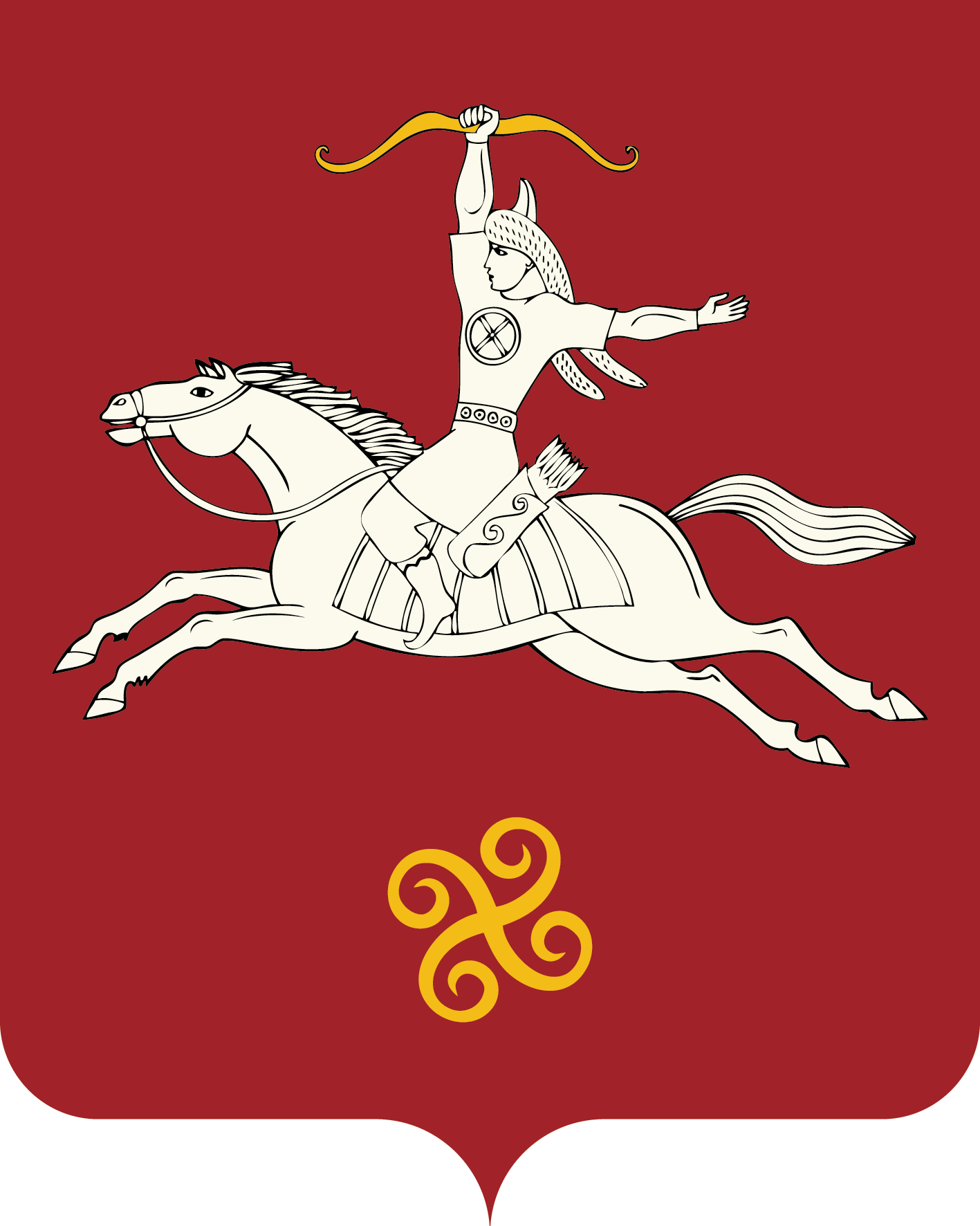 Республика  БашкортостанСовет  сельского поселенияЛагеревский сельсоветмуниципального  района         Салаватский район452497, Лагыр ауылы,Йәштәр урамы, 14 тел. (34777) 2-77-94, 2-77-31452497,с.Лагерево,ул.Молодежная, 14тел. (34777) 2-77-94, 2-77-31